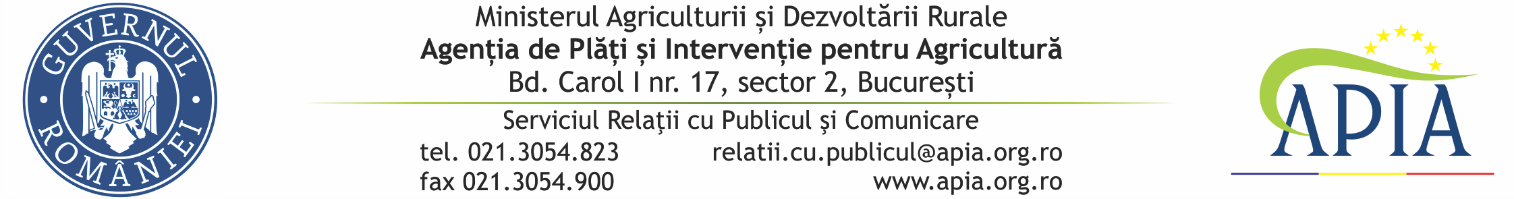 15 martie 2021COMUNICAT DE PRESĂAPIA eliberează adeverințe pentru beneficiarii Campaniei 2021Agenţia de Plăţi şi Intervenţie pentru Agricultură (APIA) informează că a încheiat convenții pentru finanțarea capitalului de lucru cu instituții bancare și nebancare și, începând de astăzi, 15.03.2021, eliberează adeverințe pentru beneficiarii schemelor de plăți directe (schema de plată unică pe suprafaţă (SAPS), plata redistributivă, plată pentru practici agricole benefice pentru climă şi mediu) şi pentru beneficiarii măsurilor de mediu şi climă (Măsura 10 – Agromediu și climă, Măsura 11 – Agricultură ecologică, Măsura 13 Plăți pentru zone care se confruntă cu constrângeri naturale), implementate de Agenție în cadrul Campaniei 2021. Aceste convenții se adresează fermierilor care intenționează sa acceseze credite în vederea finanțării activităților curente, de la instituțiile bancare și non-bancare care au încheiat convenții cu APIA.Astfel, potrivit convențiilor, la solicitarea scrisă a fermierului, APIA eliberează o adeverință prin care confirmă că acesta a depus Cererea unică de plată pentru anul 2021 solicitând sprijin pentru schema de plată unică pe suprafață, plata redistributivă, plată pentru practici agricole benefice pentru climă şi mediu și/sau pentru măsurile de mediu şi climă – M10, M11, M13. De asemenea, prin adeverință se confirmă, la data emiterii acesteia, suprafața determinată la plată pentru schemele de plată care fac obiectul convenției, că s-a efectuat controlul administrativ sau controlul preliminar, sau datele au fost preluate din informațiile existente în cererea închisă în aplicația IPA online și înregistrată în IACS, după caz, asupra cererii beneficiarului referitor la eligibilitatea schemelor de plată care fac obiectul convenției și că beneficiarul, la data emiterii Adeverinței, nu face obiectul excluderilor de la plată pentru aceste scheme de plată, îndeplinind condițiile generale pentru acordarea sumelor cuvenite, în conformitate cu legislația în vigoare.Valoarea creditului va fi de până la 90% din valoarea sumei calculate conform adeverinței eliberate de APIA.Fondul de Garantare a Creditului Rural IFN - SA (FGCR) şi Fondul Naţional de Garantare a Creditului pentru Întreprinderi Mici şi Mijlocii IFN - SA (FNGCIMM) garantează creditele acordate de bănci fermierilor.Reamintim fermierilor că potrivit Ordinului Ministrului Agriculturii și Dezvoltării Rurale nr. 50/2017 de modificare a Ordinului Ministrului Agriculturii și Dezvoltării Rurale nr.703/2013 pentru aprobarea condițiilor în care se vor încheia convențiile dintre instituțiile financiar-bancare și nebancare și APIA, în vederea finanțării de către acestea a activităților curente ale beneficiarilor plăților derulate de instituția noastră în baza adeverințelor eliberate, dobânda aferentă acordării creditelor va fi de RON-ROBOR 6M + maxim 2%.În ce privește comisioanele practicate de instituțiile finanțatoare, APIA atrage atenția fermierilor care doresc să acceseze credite pentru finanțarea capitalului de lucru în vederea desfășurării activităților curente, să analizeze cu atenție sporită soluțiile de finanțare propuse de instituțiile financiar-bancare și nebancare în ceea ce privește costul acestora, astfel încât să aleagă modalitățile de finanțare care răspund cel mai bine necesităților proprii.Toate convențiile încheiate între APIA, instituțiile bancare și nebancare și FGCR/ FNGCIMM vor fi postate pe site-ul instituției, la adresa: www.apia.org.ro, în secțiunea Convenții, Acorduri, Protocoale. SERVICIUL RELAŢII CU PUBLICUL ŞI COMUNICARE